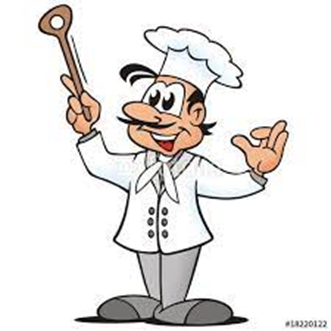 Speiseplan für die KW 17 - 18 Woche vom 22. - 26.04.2024Woche vom 29.04. - 03.05.2024- Kurzfristige Änderungen vorbehalten-Das Küchenteam wünscht Guten Appetit!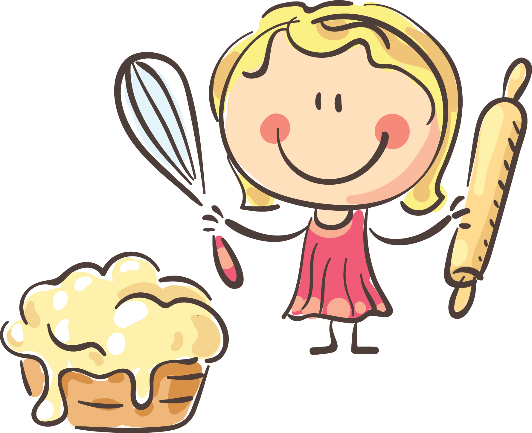 Speiseplan für die KW 19 - 20 Woche vom 06. – 10.05.2024Woche vom 13. – 17.05.2024- Kurzfristige Änderungen vorbehalten-Das Küchenteam wünscht Guten Appetit!MontagFischstäbchen (a,c,f,g,j,k) und KartoffelsalatDienstagHähnchenbrust mit Rahmkarotten und Kartoffeln (a,c,f,g,j,k)MittwochPutengeschnetzeltes mit Früchten und Reis (a,c,f,g,j,k)DonnerstagNudeln mit Tomatenkräutersoße, (a,c,f,g,j,k) Salat, Joghurtdessert lt. AngabeFreitagGemüseeintopf (a,c,f,g,j,k) mit einem Brötchen(a),ObstMontagGriechische Reisnudelpfanne mit Gemüse (a,c,g,f,j,k),ObstDienstagPutenbratwurst mit Rahmkohlrabi (a,c,f,g,j,k) und SalzkartoffelnMittwochFeiertagDonnerstagGebackener Fisch (a,c,f,g,j,k) Röstkartoffeln & Salat, Dessertbecher lt. AngabeFreitagPfannkuchen mit Apfelkompott und Vanillesoße (a,c,f,g,j,k)MontagKartoffelsuppe (a,c,f,g,j,k) mit GeflügelwienerDienstagNudeln mit Gemüsebolognese (a,c,f,g,j,k),Salat, ObstMittwochGebackenes Putenschnitzel mit Nudelsalat (a,c,f,g,j,k) Dessertbecher lt. AngabeDonnerstagFeiertagFreitag Ferientag – Mensa nur für angemeldete Ferienkinder geöffnetMontagTomatencremesuppe mit Gnocchi (a,c,f,g,j,k,), Dessert lt. AngabeDienstagHähnchengyrospfanne (a,c,f,g,j,k,), Zaziki, KräuterreisMittwochBlumenkohlmedaillon, Soße, Kartoffeln, Obst (a,c,f,g,j,k)DonnerstagRindergulasch (a,c,f,g,j,k) mit SpiralnudelnFreitagTortellini mit Käsesoße (a,c,f,g,j,k)und buntem Gemüse